Приложение 7 к Протоколу заочного голосования Организационного комитета Международной олимпиады Ассоциации «Глобальные университеты» для абитуриентов магистратуры и аспирантуры от 20.06.2023 № 1-зСтруктура научного профиля (портфолио) потенциальных научных руководителей участников трека аспирантуры Международной олимпиады Ассоциации «Глобальные университеты» для абитуриентов магистратуры и аспирантуры.UniversitySechenov’s First Moscow State Medical UniversityLevel of English proficiencyEducational program and field of the educational program for which the applicant will be accepted31.06.01 Clinical medicine (educational program)3.1.13 Urology and andrology (field of the educational program)List of research projects of the potential supervisor (participation/leadership)Cognitive impairment after new coronavirus infection.Attention and executive functions impairment in chronic brain ischemiaNeuropsychological and neuroradiological characteristics of atypical parkinsonismCognitive impairment in different pathogenetic subtypes of ischemic stroke..List of the topics offered for the prospective scientific research-Mild behavioral impairment in onset of cerebral diseases.-Atypical onset of Alzheimer’s disease.-Gait disturbances and postural instability in chronic cerebrovascular disease.-Different cognitive training approaches with regard to different types of cognitive impairment onset. -Primary progressive aphasia: clinicao-psychological, neurochemical and neuroradiological characteristics and prognosis. -Cognitive impairment n obesity and metabolic syndrome-Cognitive impairment in chronic insomnia.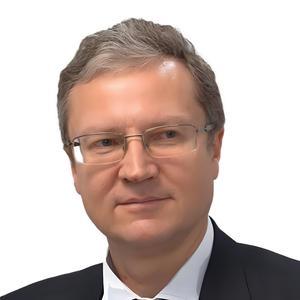 Research supervisor:Ivan I. Ivanov,Doctor/Candidate of Science/PhD (с указанием организации, в которой получена степень)3. MEDICAL AND HEALTH SCIENCES3.02 Clinical medicineRT Clinical neurologyResearch supervisor:Ivan I. Ivanov,Doctor/Candidate of Science/PhD (с указанием организации, в которой получена степень)Supervisor’s research interestsNeurocognitive and emotional-behavioral impairment in neurodegenerative and vascular brain diseases. Research supervisor:Ivan I. Ivanov,Doctor/Candidate of Science/PhD (с указанием организации, в которой получена степень)Research highlights (при наличии)Detailed ckinico-psychological assessment for revealing of qualitative and quantitative characteristics of neurocognitive impairmentResearch supervisor:Ivan I. Ivanov,Doctor/Candidate of Science/PhD (с указанием организации, в которой получена степень)Supervisor’s specific requirements:Qualification of medical doctor - neurologistResearch supervisor:Ivan I. Ivanov,Doctor/Candidate of Science/PhD (с указанием организации, в которой получена степень)Supervisor’s main publications:40 publication in journals indexed in Scopus within the last 5 years.1.Guekht A., Skoog I., Edmundson S., Zakharov V., Korczyn A.  ARTEMIDA trial: (A Randomized Trial of Efficacy, 12 Months International Double-Blind Actovegin) A Randomized Controlled Trial to Assess the Efficacy of Actovegin in Poststroke Cognitive Impairment. //Stroke. -2017. –V.48. –P.1262-1270. Doi.org/10.1161/STROKEAHA.116.014322. Parfenov V.A., Zakharov V.V., Kabaeva A.R., Vakhnina N.V. Subjective cognitive decline as a predictor of future cognitive decline: a systematic review. //Dementia and Neuropsychologia. 2020. -V.14. -N.3. DOI: 10.1590/1980-57642020dn14-030007.3.Kulesh AA. Emelin AYu., Bogolepova AN. Doronina OB, Zakharov VV, Kolokolov OV, Kotov SV, Korsunskaya LL, Kutlubaev MA, Laskov VB, Levin OS, Parfenov VA. Clinical signs and diagnostic approach to chronic cerebrovascular disease (chronic brain ischemia) in early (pre-dementia) stage.  Neurology. Neuropsychiatry, psychosomatic. 2021;13(1):4–12. DOI: 10.14412/2074-2711-2021-1-4-124.Mejmedinova SK, Zakharov VV, Vakhnina NV. Anxiety and depressive disorder in arterial hypertension. Neurology. Neuropsychiatry, psychosomatic. 2021;13(2):40–46. DOI: 10.14412/2074-2711-2021-2-40-465.Novikova MS, Zakharov VV, Vakhnina NV.  Non-pharmacological multi-domain intervention in patients with non-dementia vascular cognitive impairment. // Neurology. Neuropsychiatry, psychosomatic. 2023;15(1):57–64.
DOI: 10.14412/2074-2711-2023-1-57-64Results of intellectual activity (при наличии)